                                      ПРОЕКТ      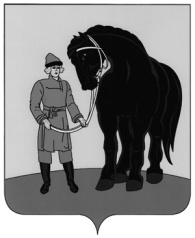 СОВЕТ ГАВРИЛОВО-ПОСАДСКОГОМУНИЦИПАЛЬНОГО РАЙОНА ИВАНОВСКОЙ ОБЛАСТИР Е Ш Е Н И Е Принято 00.00.2023 годаО бюджете  Гаврилово-Посадского  муниципального района на  2024 год и на плановый период 2025 и 2026 годовВ соответствии с Бюджетным кодексом Российской Федерации, Федеральным законом от 06.10.2003 № 131-ФЗ «Об общих принципах организации местного самоуправления в Российской Федерации», Уставом Гаврилово-Посадского муниципального района в целях регулирования бюджетных правоотношений, Совет Гаврилово-Посадского муниципального района р е ш и л:1. Утвердить основные характеристики   бюджета Гаврилово-Посадского муниципального района на  2024 год и на плановый период 2025 и 2026 годов (далее – бюджет): 1.1. На 2024 год: 1) общий объем доходов бюджета в сумме  359 772 123,51 руб.  2) общий объем расходов бюджета в сумме 358 372 123,51 руб. 3) дефицит бюджета в сумме 0,00 руб.4) профицит бюджета в сумме 1400000,00 руб.       1.2.  На 2025 год: 1) общий объем доходов  бюджета в сумме  312 090 577,48  руб. 2) общий объем расходов  бюджета в сумме 310 690 577,48 руб.  3) дефицит бюджета в сумме 0,00 руб.4) профицит бюджета в сумме 1400000,00 руб.         1.3.  На 2026 год: 1) общий объем доходов бюджета в сумме  296 247 812,32  руб. 2) общий объем расходов  бюджета в сумме 296 247 812,32руб.3) дефицит бюджета в сумме 0,00 руб.4) профицит бюджета в сумме 0,00 руб.  2. Утвердить нормативы распределения доходов в бюджет Гаврилово-Посадского муниципального района на  2024 год и на плановый период 2025 и 2026 годов согласно приложению 1 к настоящему решению.3. Утвердить доходы бюджета по кодам классификации доходов бюджетов на  2024 год и на плановый период 2025 и 2026 годов согласно приложению 2 к настоящему решению.   Утвердить в пределах общего объема доходов бюджета, утвержденного пунктом 1 настоящего решения, объем межбюджетных трансфертов, получаемых: -  из областного бюджета:1) на 2024 год в сумме 276 800 957,51 руб.2) на 2025 год в сумме 233 890 882,48 руб.			3) на 2026 год в сумме 217 725 917,32 руб.- из бюджетов поселений:1) на 2024 год в сумме 7 997 444,00руб. 2) на 2025 год в сумме 2 410 073,00руб.3) на 2025 год в сумме 2 410 073,00руб.4. Утвердить источники внутреннего финансирования дефицита бюджета на  2024 год и на плановый период 2025 и 2026 годов согласно приложению 3 к настоящему решению.          5. Утвердить распределение бюджетных ассигнований по целевым статьям (муниципальным программам Гаврилово-Посадского муниципального района и не включенным в муниципальные программы Гаврилово-Посадского муниципального района направлениям деятельности органов местного самоуправления Гаврилово-Посадского муниципального района), группам видов расходов классификации расходов бюджета:1) на 2024 год согласно приложению 4 к настоящему решению,2) на плановый период 2025 и 2026 годов согласно приложению 5 к настоящему решению.5.1. Утвердить ведомственную структуру расходов бюджета:1) на 2024 год согласно приложению 6 к настоящему решению,2) на плановый период 2025 и 2026 годов согласно приложению 7 к настоящему решению.5.2. Утвердить в пределах общего объема расходов бюджета, утвержденного пунктом 1 настоящего решения:-  общий объем условно утвержденных расходов:  1) на 2025 год  в сумме 3 767 500,00 руб.  2) на 2026 год  в сумме 7 551 100,00 руб.-  общий объем бюджетных ассигнований, направляемых на исполнение публичных нормативных обязательств:1) на 2024 год в сумме 0,00 руб.2) на 2025 год в сумме 0,00 руб.3) на 2026 год в сумме 0,00 руб.- общий объем бюджетных ассигнований муниципального дорожного фонда Гаврилово-Посадского муниципального района:1) на 2024 год в сумме 17 804 329,88  руб.		2) на 2025 год в сумме 18 007 029,88 руб. 3) на 2026 год в сумме 16 311 017,89 руб.5.3. Установить размер резервного фонда администрации Гаврилово-Посадского муниципального района:                                                                                                 1) на 2024 год в сумме 150000,00 руб.2) на 2025 год в сумме 150000,00 руб.3) на 2026 год в сумме 150000,00 руб.5.4. Установить, что: юридическим лицам, индивидуальным предпринимателям, физическим лицам - производителям товаров, работ, услуг предоставление субсидий из бюджета осуществляется в порядках, установленных  администрацией Гаврилово-Посадского муниципального района, в случаях, если расходы на их предоставление предусмотрены муниципальными программами Гаврилово-Посадского муниципального района,иным некоммерческим организациям, не являющимся государственными (муниципальными) учреждениями предоставление субсидий из бюджета осуществляется в порядках определения объема и предоставления указанных субсидий, установленных  администрацией Гаврилово-Посадского муниципального района. 6. Утвердить общий объем межбюджетных трансфертов, предоставляемых из бюджета Гаврилово-Посадского муниципального района бюджетам  городских   и  сельских  поселений: 1) на 2024 год в сумме 16 700 105,20  руб.2) на 2025 год в сумме  0,0 руб.3) на 2026 год в сумме  0,00 руб.6.1. Утвердить распределение межбюджетных трансфертов, предоставляемых из бюджета Гаврилово-Посадского муниципального района бюджетам  городских   и  сельских  поселений на 2024 год и на плановый период 2025 и 2026 годов согласно приложению 8 к настоящему решению.7. Утвердить верхний предел муниципального внутреннего долга Гаврилово-Посадского муниципального района: - на 1 января 2025 года в сумме 1 400 000 руб., в том числе верхний предел долга по муниципальным гарантиям в сумме 0,00 руб.,- на 1 января 2026 года в сумме 0,00 руб., в том числе верхний предел долга по муниципальным гарантиям в сумме 0,00 руб.,- на 1 января 2027 года в сумме 0,00 руб., в том числе верхний предел долга по муниципальным гарантиям в сумме 0,00 руб.          7.1.  Утвердить  объем расходов на обслуживание муниципального долга:    1) на 2024 год в сумме 133 688,53 руб.2) на 2025 год в сумме 46 794,52 руб.3) на 2026 год в сумме 0,00 руб.         7.2. Утвердить программу муниципальных внутренних заимствований     Гаврилово-Посадского муниципального  района     на 2024 год и на плановый период 2025 и 2026 годов согласно приложению 9 к настоящему решению.           8. Установить, что в 2024 году  и плановом периоде 2025 и 2026 годов муниципальные гарантии Гаврилово-Посадского муниципального района не предоставляются.Общий объем бюджетных ассигнований на исполнение муниципальный гарантий Гаврилово-Посадского муниципального района по возможным гарантийным случаям:1) на 2024 год - 0,00 рублей;2) на 2025 год - 0,00 рублей;3) на 2026 год - 0,00 рублей.9. Установить, что в 2023 году денежные обязательства (задолженность по денежным обязательствам) перед Гаврилово-Посадским муниципальным районом могут быть урегулированы способом основанного на соглашении изменения условий исполнения денежного обязательства (погашения задолженности по нему), связанного с изменением сроков (в том числе с предоставлением отсрочки или рассрочки) исполнения денежного обязательства (погашения задолженности по нему), изменения величины процентов за пользование денежными средствами и (или) иных платежей (далее - реструктуризация денежного обязательства (задолженности по денежному обязательству) перед Гаврилово-Посадским муниципальным районом).Основные условия урегулирования денежных обязательств (задолженности по денежным обязательствам) перед Гаврилово-Посадским муниципальным районом:- реструктуризация денежного обязательства (задолженности по денежному обязательству) перед Гаврилово-Посадским муниципальным районом осуществляется на срок не более одного года;- за реструктуризацию денежного обязательства (задолженности по денежному обязательству) перед Гаврилово-Посадским муниципальным районом взимается плата.Правила (основания, условия и порядок) реструктуризации в 2022 году денежных обязательств (задолженности по денежным обязательствам) перед Гаврилово-Посадским муниципальным районом устанавливаются нормативным актом Финансового управления администрации Гаврилово-Посадского муниципального района.Реструктуризация денежного обязательства (задолженности по денежному обязательству) перед Гаврилово-Посадским муниципальным районом в 2023 году осуществляется Финансовым управлением администрации Гаврилово-Посадского муниципального района.    10. Установить, что в соответствии со статьей 242.26 Бюджетного кодекса Российской Федерации казначейскому сопровождению подлежат следующие средства, получаемые на основании муниципальных контрактов, договоров (соглашений), контрактов (договоров), источником финансового обеспечения исполнения которых являются средства, предоставляемые из бюджета Гаврилово-Посадского муниципального района:1) расчеты по муниципальным контрактам, заключаемым на сумму           90000,00 тыс. рублей и более, а также расчеты по контрактам (договорам), заключаемым в целях исполнения указанных муниципальных контрактов;2) расчеты по контрактам (договорам), заключаемым на сумму        90000,0 тыс. рублей и более муниципальными бюджетными и автономными учреждениями, лицевые счета которым открыты в УФК по Ивановской области, за счет средств, поступающих указанным учреждениям в соответствии с законодательством Российской Федерации, а также расчеты по контрактам (договорам), заключаемым в целях исполнения указанных контрактов (договоров);3) субсидии юридическим лицам (за исключением субсидий муниципальным бюджетным и автономным учреждениям) по договорам (соглашениям), заключаемым на сумму 90000,0 тыс. рублей и более, а также расчеты по контрактам (договорам), заключаемым получателями субсидий с исполнителями и соисполнителями контрактов (договоров), источником финансового обеспечения которых являются такие субсидии.»Установить, что в 2023 году не осуществляется казначейское сопровождение средств, предоставляемых на основании контрактов (договоров), которые заключаются на сумму 3000,0 тыс. рублей и менее в рамках исполнения муниципальных контрактов, контрактов (договоров), которые заключаются бюджетными и автономными учреждениями, договоров (соглашений), указанных в подпунктах 1-3 пункта 10.11. Опубликовать настоящее решение в сборнике «Вестник Гаврилово-Посадского муниципального района» и разместить на сайте администрации Гаврилово-Посадского муниципального района.         12. Настоящее решение вступает в силу с 01 января 2024 года.Глава Гаврилово-Посадского муниципального района 						     В.Ю. ЛаптевПредседатель Совета Гаврилово-Посадского муниципального района                                           С.С. Суховг. Гаврилов Посад00.00.2023 года№ 000